台灣傳道六十年紀念特刊支分會專用稿紙 (寫好後請寄給梁世威弟兄 Carlliang05@gmail.com，手機0928-244715， Skype: carlliang3151，Line ID: carlliang)補充資料提供者姓名：                             電話：                        Email：單位名稱新竹第一支會                     新竹第一支會                     單位號碼71463單位資料成立日期(新竹分會) 1958年5月西元 1979年8月8日(新竹分會) 1958年5月西元 1979年8月8日單位資料原屬單位新竹第一分會新竹第一分會單位資料教堂地址1959  新竹市北大路112號1971  新竹市北大路196號1979  錦華街7號1985.9新竹市經國路一段442巷9號1959  新竹市北大路112號1971  新竹市北大路196號1979  錦華街7號1985.9新竹市經國路一段442巷9號單位資料教堂電話03-535131603-5351316單位資料歷任主教/會長(從第一任開始)1958.5  魏長老與奈長老1959.3  希石長老1959  戈安德長老 (Elder Goodfellow)楊志威長老 (後曾擔任高雄傳道部會長)費長老，諸葛長老，謝文雄長老，何有志長老張漪清何益生洪振芳溫子壽楊誠1976.4.22~  范萬鎰符治民1979~1984  黃熾勛甘建華黃瑲慶黃國興1987.9.27~1990.1  劉哲仁謝迺岳江昭慶1993~1997.5.25  曾其祥1997.5.25~1999.8.15  張衛國1999.8.16~2001.5.20  洪偉欽2001.5.20~2003.12.14 王啟誠 (會長)2003.12.14~2005.9.4  王啟誠 (主教)2005.9.18~2015.5.24黃俊傑2015.5.24~  陳丕璿1958.5  魏長老與奈長老1959.3  希石長老1959  戈安德長老 (Elder Goodfellow)楊志威長老 (後曾擔任高雄傳道部會長)費長老，諸葛長老，謝文雄長老，何有志長老張漪清何益生洪振芳溫子壽楊誠1976.4.22~  范萬鎰符治民1979~1984  黃熾勛甘建華黃瑲慶黃國興1987.9.27~1990.1  劉哲仁謝迺岳江昭慶1993~1997.5.25  曾其祥1997.5.25~1999.8.15  張衛國1999.8.16~2001.5.20  洪偉欽2001.5.20~2003.12.14 王啟誠 (會長)2003.12.14~2005.9.4  王啟誠 (主教)2005.9.18~2015.5.24黃俊傑2015.5.24~  陳丕璿重要史料 (請勿超過1,500字，所撰寫之資料請盡量包含人事時地物五大要項。 請附寄現任主教/會長照片及教堂照片。從前教堂及領袖之照片及重要活動史料照片亦很歡迎， 用畢歸還。)支分會歷任主教與大事要記《歷任分會長》 張漪清、溫子壽、楊 誠、符治明、范萬縊、黃熾勛、甘建華、黃瑲慶、黃國興、劉哲仁、謝迺岳、江昭慶、曾其祥、張衛國、洪偉欽、王啟誠。 《歷任主教》 王啟誠、黃俊傑 《大事要記》 新竹分會於1979年8月8日成立，1980年3月23日由台北傳道部改隸高雄傳道部台灣中區。因教友人數成長，在1993年3月7日劃分成立竹北分會，在1994年12月4日劃分成立關東分會，在1997年5月4日劃分成為新竹一分會及新竹二分會，其中新竹二分會為英語分會，在2001年5月20日劃分成立新竹三分會，新竹分會因位於新竹市中心，成為這個地區教友成長最快速的分會，其教堂也成為新竹區會或新竹支聯會中心。 2007年9月2日，新竹第一支會與新竹第三支會又劃分出香山支會。新竹區會以前包含桃園，於1993年5月30日劃分出桃園區會，後於2003年12月14日成立新竹支聯會．新竹一分會被核准成立為新竹第一支會。 2007年9月2日，新竹一支會與新竹三支會共同劃分出香山分會。新竹教會剛成立時租屋於北大路１１２號１、２、３樓，後來搬至錦華街 ７號，於1983年在經國路買地建教堂，1993年教堂落成，地址為新竹市經國路一段442巷9號。人物誌：張漪清、溫子壽、范萬縊、黃熾勛、黃瑲慶、黃國興、劉哲仁、江昭慶、曾其祥、張衛國、洪偉欽、王啟誠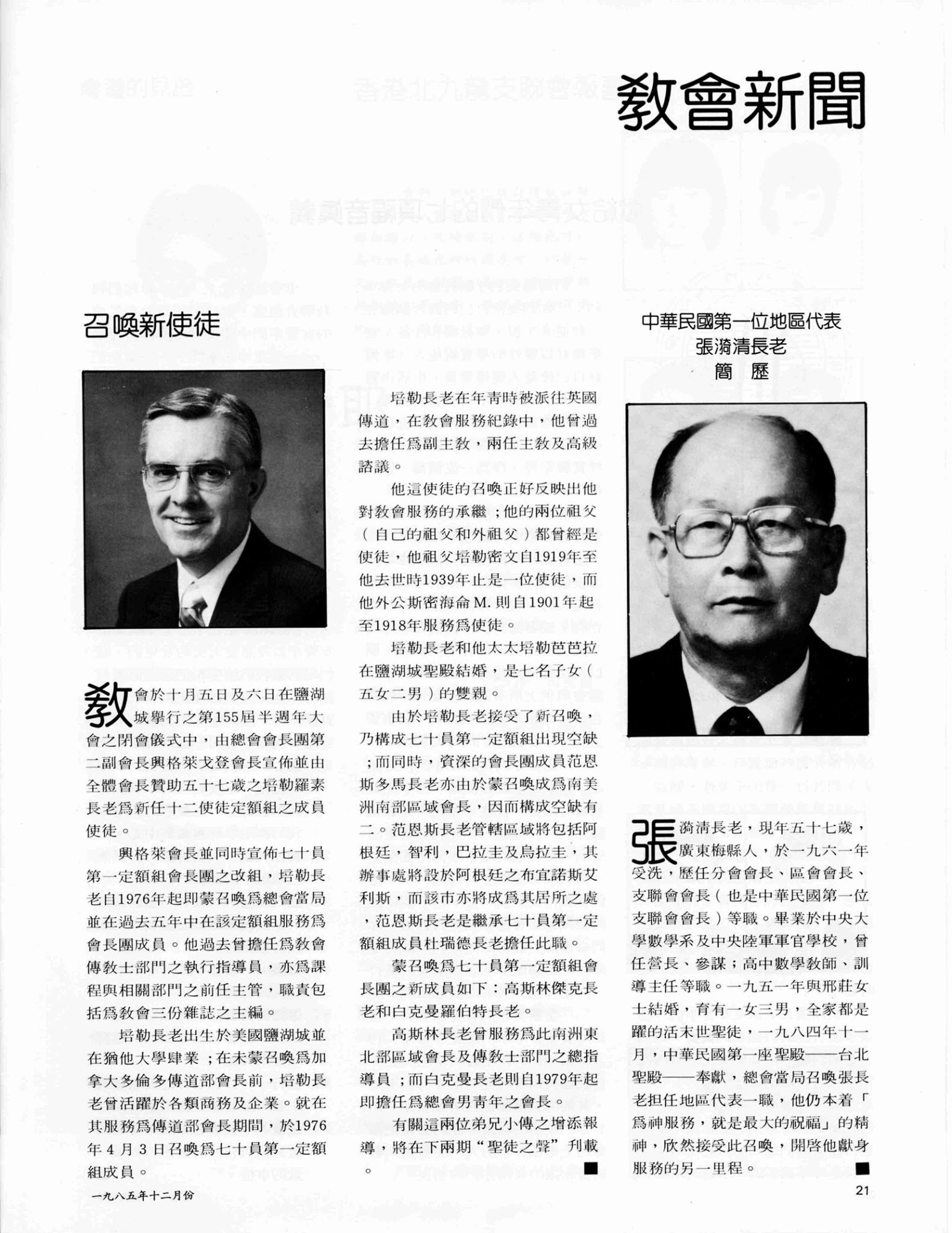 戈安德 (Goodfellow) 長老離開台灣時的感言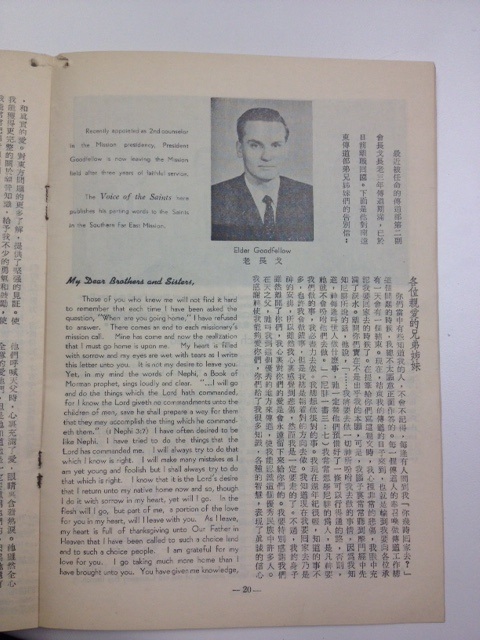 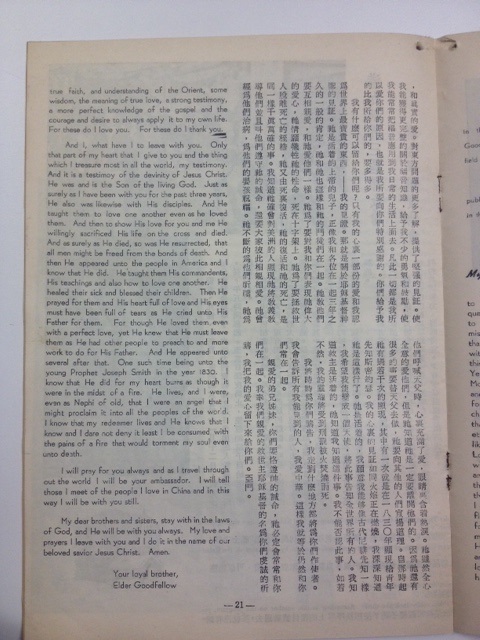 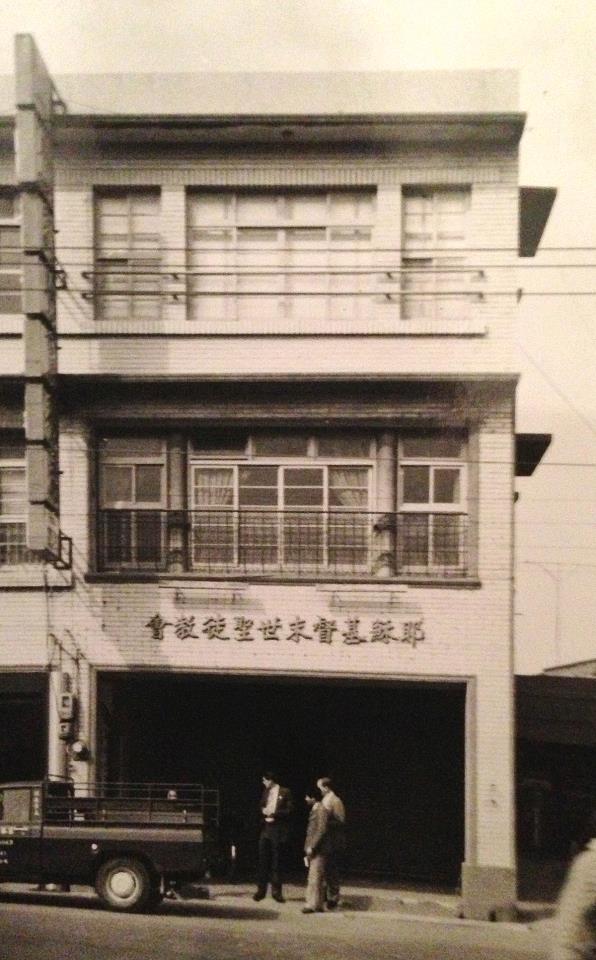 1959  新竹市北大路112號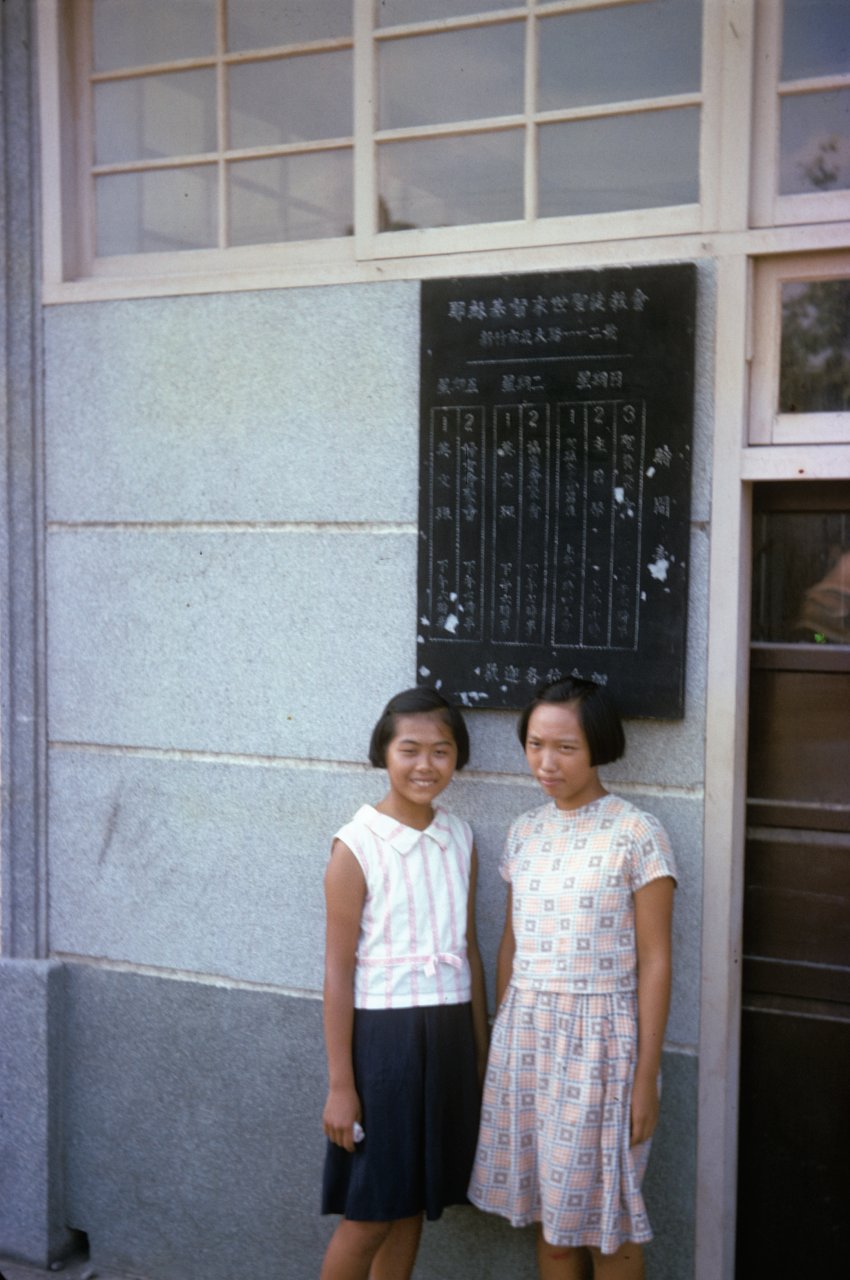 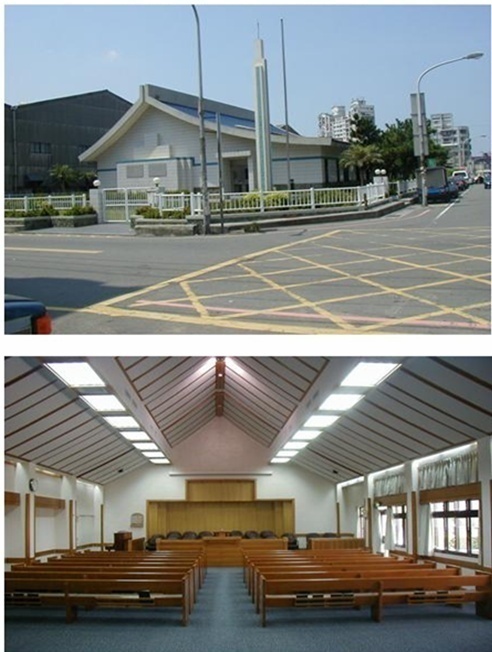 新竹教堂 –  1993年落成，1995年奉獻，1999年擴建新竹市300經國路一段442巷9號重要史料 (請勿超過1,500字，所撰寫之資料請盡量包含人事時地物五大要項。 請附寄現任主教/會長照片及教堂照片。從前教堂及領袖之照片及重要活動史料照片亦很歡迎， 用畢歸還。)支分會歷任主教與大事要記《歷任分會長》 張漪清、溫子壽、楊 誠、符治明、范萬縊、黃熾勛、甘建華、黃瑲慶、黃國興、劉哲仁、謝迺岳、江昭慶、曾其祥、張衛國、洪偉欽、王啟誠。 《歷任主教》 王啟誠、黃俊傑 《大事要記》 新竹分會於1979年8月8日成立，1980年3月23日由台北傳道部改隸高雄傳道部台灣中區。因教友人數成長，在1993年3月7日劃分成立竹北分會，在1994年12月4日劃分成立關東分會，在1997年5月4日劃分成為新竹一分會及新竹二分會，其中新竹二分會為英語分會，在2001年5月20日劃分成立新竹三分會，新竹分會因位於新竹市中心，成為這個地區教友成長最快速的分會，其教堂也成為新竹區會或新竹支聯會中心。 2007年9月2日，新竹第一支會與新竹第三支會又劃分出香山支會。新竹區會以前包含桃園，於1993年5月30日劃分出桃園區會，後於2003年12月14日成立新竹支聯會．新竹一分會被核准成立為新竹第一支會。 2007年9月2日，新竹一支會與新竹三支會共同劃分出香山分會。新竹教會剛成立時租屋於北大路１１２號１、２、３樓，後來搬至錦華街 ７號，於1983年在經國路買地建教堂，1993年教堂落成，地址為新竹市經國路一段442巷9號。人物誌：張漪清、溫子壽、范萬縊、黃熾勛、黃瑲慶、黃國興、劉哲仁、江昭慶、曾其祥、張衛國、洪偉欽、王啟誠戈安德 (Goodfellow) 長老離開台灣時的感言1959  新竹市北大路112號新竹教堂 –  1993年落成，1995年奉獻，1999年擴建新竹市300經國路一段442巷9號重要史料 (請勿超過1,500字，所撰寫之資料請盡量包含人事時地物五大要項。 請附寄現任主教/會長照片及教堂照片。從前教堂及領袖之照片及重要活動史料照片亦很歡迎， 用畢歸還。)支分會歷任主教與大事要記《歷任分會長》 張漪清、溫子壽、楊 誠、符治明、范萬縊、黃熾勛、甘建華、黃瑲慶、黃國興、劉哲仁、謝迺岳、江昭慶、曾其祥、張衛國、洪偉欽、王啟誠。 《歷任主教》 王啟誠、黃俊傑 《大事要記》 新竹分會於1979年8月8日成立，1980年3月23日由台北傳道部改隸高雄傳道部台灣中區。因教友人數成長，在1993年3月7日劃分成立竹北分會，在1994年12月4日劃分成立關東分會，在1997年5月4日劃分成為新竹一分會及新竹二分會，其中新竹二分會為英語分會，在2001年5月20日劃分成立新竹三分會，新竹分會因位於新竹市中心，成為這個地區教友成長最快速的分會，其教堂也成為新竹區會或新竹支聯會中心。 2007年9月2日，新竹第一支會與新竹第三支會又劃分出香山支會。新竹區會以前包含桃園，於1993年5月30日劃分出桃園區會，後於2003年12月14日成立新竹支聯會．新竹一分會被核准成立為新竹第一支會。 2007年9月2日，新竹一支會與新竹三支會共同劃分出香山分會。新竹教會剛成立時租屋於北大路１１２號１、２、３樓，後來搬至錦華街 ７號，於1983年在經國路買地建教堂，1993年教堂落成，地址為新竹市經國路一段442巷9號。人物誌：張漪清、溫子壽、范萬縊、黃熾勛、黃瑲慶、黃國興、劉哲仁、江昭慶、曾其祥、張衛國、洪偉欽、王啟誠戈安德 (Goodfellow) 長老離開台灣時的感言1959  新竹市北大路112號新竹教堂 –  1993年落成，1995年奉獻，1999年擴建新竹市300經國路一段442巷9號重要史料 (請勿超過1,500字，所撰寫之資料請盡量包含人事時地物五大要項。 請附寄現任主教/會長照片及教堂照片。從前教堂及領袖之照片及重要活動史料照片亦很歡迎， 用畢歸還。)支分會歷任主教與大事要記《歷任分會長》 張漪清、溫子壽、楊 誠、符治明、范萬縊、黃熾勛、甘建華、黃瑲慶、黃國興、劉哲仁、謝迺岳、江昭慶、曾其祥、張衛國、洪偉欽、王啟誠。 《歷任主教》 王啟誠、黃俊傑 《大事要記》 新竹分會於1979年8月8日成立，1980年3月23日由台北傳道部改隸高雄傳道部台灣中區。因教友人數成長，在1993年3月7日劃分成立竹北分會，在1994年12月4日劃分成立關東分會，在1997年5月4日劃分成為新竹一分會及新竹二分會，其中新竹二分會為英語分會，在2001年5月20日劃分成立新竹三分會，新竹分會因位於新竹市中心，成為這個地區教友成長最快速的分會，其教堂也成為新竹區會或新竹支聯會中心。 2007年9月2日，新竹第一支會與新竹第三支會又劃分出香山支會。新竹區會以前包含桃園，於1993年5月30日劃分出桃園區會，後於2003年12月14日成立新竹支聯會．新竹一分會被核准成立為新竹第一支會。 2007年9月2日，新竹一支會與新竹三支會共同劃分出香山分會。新竹教會剛成立時租屋於北大路１１２號１、２、３樓，後來搬至錦華街 ７號，於1983年在經國路買地建教堂，1993年教堂落成，地址為新竹市經國路一段442巷9號。人物誌：張漪清、溫子壽、范萬縊、黃熾勛、黃瑲慶、黃國興、劉哲仁、江昭慶、曾其祥、張衛國、洪偉欽、王啟誠戈安德 (Goodfellow) 長老離開台灣時的感言1959  新竹市北大路112號新竹教堂 –  1993年落成，1995年奉獻，1999年擴建新竹市300經國路一段442巷9號